Liebe Kinder und Eltern,ich freue mich, dich am Dienstag, den 14. September um 7.55 Uhr in der Klasse 2/3 begrüßen zu dürfen. Damit wir alle gemeinsam mit den gleichen Arbeitsmaterialien starten können, brauchen wir bitte folgende Dinge:Folgende Sachen bitte überprüfen und ggf. ergänzen:Federmäppchen mit einem Markenfüller (Tinte NICHT radierbar), 2 Bleistifte, Radiergummi, 10 verschiedene Holzmalstifte, verschiedene FinelinerSchlampermäppchen mit Dosenspitzer, 1 Papierschere, 1 Klebestift, 1 wasserlöslicher Folienstift fein (nonpermanent), 1, Textmarker gelb 1 Lineal 15 cm, 1 Lineal 30 cm1 Paar HausschuheSportsachen (T-shirt, Hose, feste Hallenturnschuhe) im TurnbeutelMalsachen in einem Schuhkarton (3 Haarpinsel der Stärke 2, 4 10, 2 Borstenpinsel der Stärke 8, 12, Mallappen, Wasserbecher, kleiner Schwamm, Malkittel)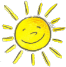 Zeichenblock DIN A 3Bitte beachten:Bitte alle Gegenstände, Hefte und Mappen deutlich mit dem Namen beschriften.Wenn Materialien aus dem Vorjahr noch in gutem Zustand sind, können diese gerne wiederverwendet werden.Eine schöne und erholsame Ferienzeit wünscht euchLisa SchmidMaterialliste2. KlässlerMaterialliste3. KlässlerDeutsch3 Hefte DIN A4 (Lineatur 2)1 Einband DIN A4 - rot2 Einbände DIN A4 - orange1 Schnellhefter - orange1 linierter Block DIN A4 mit Kopfleiste (Lineatur 2, z.B. Kieser oder Landré)Mathe2 Hefte DIN A4 (kariert, Lineatur 28)1 Einband DIN A4 - dunkelblau1 Einbände DIN A4 - hellblau1 Schnellhefter - hellblau1 karierter Block DIN A4 mit Kopfleiste (Lineatur 28, z.B. Kieser oder Landré)HSU1 Heft DIN A4 (Lineatur 2)1 Einband DIN A4 - dunkelgrün1 Schnellhefter - dunkelgrünMusik1 Schnellhefter DIN A4 - weißSonstiges1 Ringordner mit Register (dieser bleibt zuhause)Hausaufgabenheft1 HausaufgabenmappeDeutsch3 Hefte DIN A4 (Lineatur 3)1 Einband DIN A4 - rot2 Einbände DIN A4 - orange1 Schnellhefter - orange1 linierter Block DIN A4 mit Kopfleiste (Lineatur 3, z.B. Kieser oder Landré)Mathe2 Hefte DIN A4 (kariert, Lineatur 28)1 Einband DIN A4 - dunkelblau1 Einbände DIN A4 - hellblau1 Schnellhefter - hellblau1 karierter Block DIN A4 mit Kopfleiste (Lineatur 28, z.B. Kieser oder Landré)HSU1 Heft DIN A4 (Lineatur 3)1 Einband DIN A4 - dunkelgrün1 Schnellhefter - dunkelgrünMusik1 Schnellhefter DIN A4 - weißSonstiges1 Ringordner mit Register (dieser bleibt zuhause)Hausaufgabenheft1 Hausaufgabenmappe 